DESPĂRȚIREA CUVINTELOR ÎN SILABEÎmi reamintesc!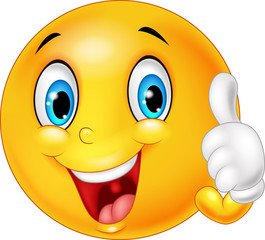 Regula I: O consoană aflată între două vocale trece în silaba următoare (ex.: a-xă, e-le-fant)Regula a II-a: V1C1C2V2 --V1C1- C2V2, ex.: mun-te! Excepție de la regula a II-a: Dacă C2 este l, r                                                             C1 este b, c, d, f, g, h, p, t, v Ex.: so-bru, a-cru, co-dru, ci-fru, cu-pru, pa-tru, co-vrig, a-grarRegula a III-a: C1C2C3-- C1- C2C3,ex.: cin-ste, mon-stru! Excepție de la regula a III-a: În cazul grupurilor de litere  lpt, mpt, ncș, nct, rct, rtf, stm, ndv, despărțirea se face după a doua consoană din grup.Ex.: sculp-tor, somp-tu-os, linc-șii, punc-te, func-ți-e, arc-tic, jert-fă, ast-ma-tic, sand-viș.Regula a IV-a (regula hiatului)- vocalele alăturate trec în silabe diferite: a-le-e, or-hi-de-e, fi-in-țăExersez!Desparte în silabe următoarele cuvinte și precizează ce reguli ai aplicat: abstract, acru, adresă, albastru, arbori, barcă, cadran, conflict, icre, lingvist, mamă, măslin, negru, pehlivan, ploaie.